Core Food List 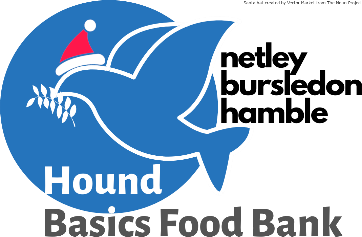 Custard/Rice PuddingChocolate bars / sweetsSmall packs tea bagsAngel delightQuick riceTinned meat meals Quick pastaCook in sauces non- tomatoBaby wipesToothpaste/ToothbrushesKid’s healthy snacksStock cubes/Gravy granulesSteamed puddingsHot chocolate/HorlicksQuick porridgeLasagne SheetsCold meat e.g. corned beefTinned Chicken Meat MealsCoffee (small)Tinned SpaghettiSmall jelly/fruit potsHotdogsCrisps JelliesSavoury Crackers Tinned FruitVegetarian meal options e.g. macaroni cheeseCerealTinned peas or carrotsTuna/other fishFruit juice (cartons)Toilet rollsSoap bars Tinned sweet cornAntiseptic wipes Tomato sauce/brown sauceShampoo Shower gel (unisex)Jam/peanut butter/marmiteFray Bentos piesFamily size swiss roll (Molly’s)Cereal barsPacket saucesLiquid soapEvaporated MilkPot Noodles/quick noodlesBaked beansTinned soup (not tomato)Soft drinks/squashBiscuitsCuppa soup Things we already have enough of:-Things we already have enough of:-Things we already have enough of:-Gluten free itemsWashing up liquidLaundry powder/liquidSugarCook in sauces (tomato)Tomato SoupUHT MilkPasta / SpaghettiTinned TomatoesTinned Beans and PulsesRiceTinned potatoes/mashFeminine Hygiene productsNappies (all sizes)Baby wash PorridgeDog Food/Cat Food